Hotel InformationSHILLA STAY HAEUNDAE   RESERVATION FORM바이오칩학회 - BIOCHIP / 2017-11-07 ~ 2017-11-10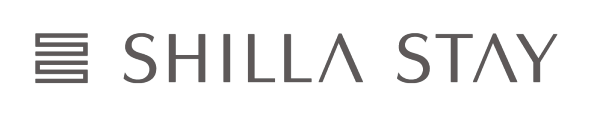 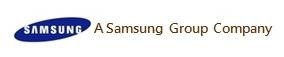 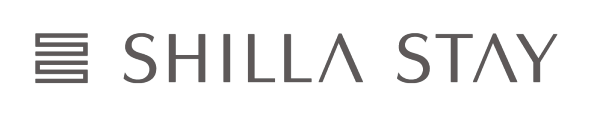 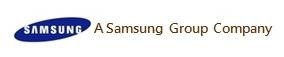 Personal  InformationRoom TypeThe above rates are included 10% tax.Premier Deluxe benefit : Only 1 Person / Rooftop Free Access, Mini Bar Free, 1 bottle beer(Lobby Lounge)Free Internet AccessFree Fitness CenterPayment methodCancellation PolicyCancellation received on your check-in date & no-show one night deposit will be charged.Cancellation is charged 50% two days before check-in, 70% a day before check-in, 100% that day. Please let Secretariat knows cancellation of your reservation at least three days in advance.Reservation :T +82 2 2230 0700 /  F  +82 2 2230 0726 /  E haeundae@shillastay.comSales Manager : T +82 911 9382 / M +82 10 6524 4128 / E jungyu1.park@shillastay.comSales Manager : T +82 911 9382 / M +82 10 6524 4128 / E jungyu1.park@shillastay.comAddress : 46, Haeundae-ro 570beon-gil, Haeundae-gu, Busan, 48093, KoreaAddress : 46, Haeundae-ro 570beon-gil, Haeundae-gu, Busan, 48093, Korea›Mr.  ›Ms.Last NameFirst NameCompanyAddressititititTelFaxE-mailPassport No.Check-inDate:	Time:Date:	Time:Check-outDate:	Time:Flight No.Arrival TimeTypeBed TypeRoom Rate (KRW)Room Rate (KRW)Room Rate (KRW)Room Rate (KRW)Breakfast(Buffet)Breakfast(Buffet)TypeBed TypeCity ViewCity ViewOcean ViewOcean ViewBreakfast(Buffet)Breakfast(Buffet)StandardDouble □ Twin □ Family Twin□110,000□132,000□Breakfast 1 Perosn15,000(Incl.)DeluxeDouble □ Twin □ Family Twin□132,000□154,000□Breakfast 1 Perosn15,000(Incl.)Premier DeluxeDouble □ Twin □ Family Twin□165,000□187,000Including1 Person BreakfastCredit CardVISA    □ Master  □ Amex   □ BC   □ Samsung  □ Hyundai □ Shinhan  □ 	Card numberExpiration  Date(mm/yy)Card Holder's NameSignature